CLICK HERE, TYPE YOUR TITLEFirst Author a, Second Author b,…a First affiliation, Address, City, Country, emailb Second affiliation, Address, City, Country, emailABSTRACTClick here and insert your abstract1 IntroductionClick here and insert your main text.1-1  subtitlesClick here and insert your subtitles.All the tables should be numbered2 Materials and MethodsTable 1: add the title here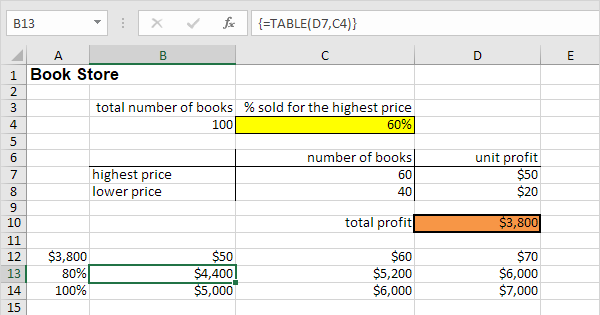 Figures should be numbered. The figure number and caption should be typed below the figure in 8 pt.3 ExperimentsFig. 1: picture of ….4 Results and DiscussionEquations and formulae should be typed in Mathtype, and numbered consecutively in parentheses on the right hand side of the page. They should also be separated from the surrounding text by one space.                                                                           (1)5 ConclusionClick here for conclusion fontReferencesStewart, D., A., (1973). A computer study of egg shell forces at impact on cage floors. British Poultry Science, 14(5), 431-444.